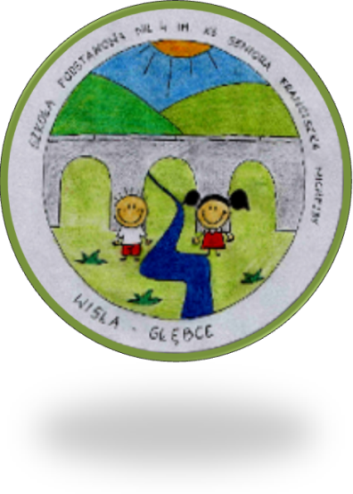 KONCEPCJA PRACY 
ZESPOŁU 
SZKOLNO – PRZEDSZKOLNEGO NR 1
W WIŚLE
2016/2020Wizja Rozwoju Zespołu Szkolno – Przedszkolnego nr 1w WiśleNASI WYCHOWANKOWIEsą  aktywni, ciekawi świata, odpowiedzialni, prawi, tolerancyjni, świadomi swoich praw i praw innych ludzi, wierzą w swoje możliwości, potrafią odróżnić dobro od zła, znają zasady dobrego zachowanie i przestrzegają ich, NASZA KADRAgwarantuje osiąganie sukcesów naszych uczniów i sama odnosi sukcesy. RODZICEnaszych uczniów są zaangażowani w proces edukacji swoich dzieci oraz życie naszej szkoły.NASZA SZKOŁAodgrywa ważną rolę w środowisku lokalnym i spełnia wszystkie wymogi edukacji ku przyszłościMISJA ZSP nr 1 w Wiśle lata 2016-2020W naszej szkole gwarantujemy wszechstronny rozwój uczniów współpracując z rodzicami, samorządem, MOPS, PPP, Policją, Sądem Rodzinnym, Parafiami, organizacjami wspierającymi rozwój sportu, twórcami ludowymi, środowiskami artystycznymi.Nasza kadra pedagogiczna jest dobrze wykształcona i stale podnosząca swoje kwalifikacje. Rozpoznaje sytuacje swoich wychowanków i wspiera ich rodziny.Cały personel naszej szkoły jest zaangażowany w wychowanie kulturalnych i szanujących mienie społeczne absolwentów. Rodzice naszych wychowanków włączają się w życie szkoły współorganizując imprezy szkolne i środowiskowe. Utrzymują stały kontakt z wychowawcami i nauczycielami monitorując postępy swoich dzieci.Nasza Szkoła skupia życie kulturalne w Wiśle - Głębce, jest otwarta na potrzeby społeczności lokalnej.Szkoła i jej otoczenie są bezpieczne dla uczniów i przystosowane do przyjęcia dzieci sześcioletnich i przedszkolnych, estetyczne i dostosowane do ich rozwoju. Posiadamy nowoczesny sprzęt multimedialny i pomoce dydaktyczne. Dysponujemy urządzeniami i sprzętem sportowym zapewniającym uczniom rozwój i umożliwiającym aktywne spędzanie czasu wolnego.  Poprawiamy warunki bezpieczeństwa w szkole poprzez monitoring, remonty pomieszczeń szkolnych oraz dbanie o otoczenie szkoły.Koncepcja rozwoju Zespołu Szkolno – Przedszkolnego nr 1w WiślePodniesienie efektów kształcenia.Podniesienie poziomu bezpieczeństwa.Kreowanie pozytywnego wizerunku ucznia w szkole i w środowisku.Ewaluacja pracy szkoły.Cele szczegółowePodnosimy efekty kształcenia.Podnosimy poziom bezpieczeństwa.Kreujemy pozytywny wizerunek ucznia w szkole i środowisku.Ewaluujemy pracę szkoły.Priorytety na lata 2016 -2020Podniesienie umiejętności w zakresie czytania i logicznego myślenia.Podjęcie działań wychowawczych zmierzających do utrwalania wzajemnych stosunków, zachowań i postawy uczniów naszej szkoły wobec siebie  i kolegów.Promocja szkoły i pozytywnego wizerunku ucznia w środowisku. Analiza wyników ewaluacji programu profilaktyki i programu wychowawczego .Cel główny:  Organizujemy proces kształcenia i wychowania tak,  aby podnieść umiejętność pisania oraz jakość wzajemnych kontaktów między uczniami a także promocję szkoły w środowisku. Cele szczegółowe:Cele szczegółoweKryteria sukcesu1.Diagnozujemy osiągnięcia edukacyjne uczniów.2. Wdrażamy programy naprawcze do wynikających z diagnozy (ewentualnych) słabszych wyników nauczania.3. Rozszerzamy ofertę zajęć pozalekcyjnych dla uczniów.4. Nauczyciele dokształcają się podnosząc swoje kwalifikacje.5. Wprowadzamy ocenianie kształtujące- Znamy przyczyny słabszych wyników.- Poprawa wyników nauczania w standardach w których wystąpiły niskie wyniki.- Podniesienie wyników nauczania.- Nauczyciele kompetentnie pracują nad podniesieniem wyników nauczania.-informacja zwrotna- wskazywanie uczniowi co opanował, a nad czym musi popracowaćCele szczegółoweKryteria sukcesu1.Uczniowie znają regulaminy szkolne i zasady bezpiecznego zachowania się w szkole. Wdrażamy procedury dotyczące bezpieczeństwa uczniów  w szkole i poza nią.2. Prowadzone są pogadanki, prelekcje z policjantem, pielęgniarką, pedagogiem i innymi.3.Modernizujemy bazę i otoczenie szkoły dla dzieci sześcioletnich i przedszkolnych.- Mniej sytuacji narażających zdrowie i bezpieczeństwo ( wypadki, zachowania agresywne itp.).- Uczniowie wiedzą jak zachować się w sytuacji trudnej, stosują się do podanych zasad.- Boiska  przy szkole,  place zabaw  oraz sprzęt szkolny są przyjazne wychowankom, spełniają wszystkie wymogi bezpieczeństwa.Cele szczegółoweKryteria sukcesu1. Uczniowie biorą czynny udział w uroczystościach szkolnych i środowiskowych, konkursach, zawodach i turniejach.2. Uczniowie zachowują się kulturalnie w różnych miejscach i sytuacjach.3. Uczniowie naszej szkoły szanują: - tradycję i kulturę regionu,- przyrodę,- wytwory pracy ludzkiej,- poglądy i światopogląd innych ludzi.4. Współpraca z różnymi organizacjami i instytucjami wspierającymi pracę szkoły i  przedszkola- Zwiększa się liczba biorących udział w ww. imprezach i konkursach.- Uczniowie naszej szkoły wiedzą jak należy się zachowywać kulturalnie i zachowują się zgodnie z normami moralnymi i społecznymi.- Uczniowie znają kulturę i tradycje regionu.- Ucz. Biorą udział w akcjach na rzecz ochrony środowiska.- Nie występują akty wandalizmu.- Ucz. są tolerancyjni, nie występują akty dyskryminacji.-udział w imprezach organizowanych przez instytucje wspierające.Cele szczegółoweKryteria sukcesu1. Ewaluacja WSO.2. Ewaluacja PSO.3. Ewaluacja Szkolnego Programu Profilaktyki.4. Ewaluacja Programu Wychowawczego.5. Ewaluacja wewnętrzna.- WSO spełnia założone cele.- PSO spełnia założone cele.- Szkolny Program Profilaktyki spełnia założone cele.- Program Wychowawczy spełnia założone cele.- Praca szkoły w badanych obszarach spełnia wymagania.Cele szczegółoweZadania MonitoringI.1. Uczniowie doskonalą technikę czytania i czytanie ze zrozumieniem-sprawdzamy umiejętność czytania poprzez program „pięknie czytam” i test czytania na minutę,- prowadzone są akcje biblioteczne promujące czytania,- wszyscy nauczyciele na swoich przedmiotach doskonalą technikę czytania ze zrozumieniem,   - kładziemy większy nacisk na czytelnictwo oraz piękne czytanie,- karty monitoringu - artykuły na stronie internetowej i w lokalnej prasie ,- dokumentacja bibliotekarza- analiza dzienniczków czytania i ilości przeczytanych książek w bibliotece szkolnej,II.Kontakty uczniów naszej szkoły są zgodne  i harmonijne. Dzieci są tolerancyjne i wrażliwe na potrzeby otaczających je rówieśników. - organizacja lekcji wychowawczych w klasach 3-6 na temat agresji,- prelekcje policjanta na temat bezpieczeństwa i radzenia sobie w trudnych sytuacjach,- tematyka godzin wychowawczych jest odpowiednio dobrana, - nauczyciele podejmują pracę indywidualną z uczniami, u których obserwujemy narastającą agresję lub nie akceptujących siebie samych,-uczniowie uczestniczą w zajęciach z psychologiem i  pedagogiem,- prowadzimy zajęcia i wycieczki z edukacji regionalnej- zbieranie informacji o działaniach podjętych przez pedagoga w naszej szkole,- wpisy do dzienników o przeprowadzonych lekcji na temat agresji,- ilość spotkań z policjantem,- wpisy do dzienników lekcyjnych,- ilość godzin pracy indywidualnej z uczniami,-program autorski z edukacji regionalnejIII.Organizowane w szkole imprezy promują pozytywny obraz uczniów i szkoły w naszej społeczności lokalnej- organizujemy Dzień Regionalny poświęcony tematyce szkolnej( impreza środowiskowa z udziałem mieszkańców i władz miasta)- organizujemy cyklicznie – Ekumeniczny Koncert Kolęd,Dzień Babci i Dziadka, Dzień Matki, Tydzień zdrowia, Dzień Rodziny z udziałem mieszkańców i władz miasta- udział naszych uczniów w uroczystościach miejskich- udział naszych uczniów w różnych konkursach ogłaszanie wyników tych konkursów-udział w akcjach ekologicznych i charytatywnych- wpisy do księgi pamiątkowej- kronika szkolna- wpisy do dzienników lekcyjnych- wyniki konkursówIV.Szkolny Program Profilaktyki i Szkolny Program Wychowawczy spełnia swoje zadania.- przeanalizujemy wyniki ewaluacji SPP i SPW- na podstawie uzyskanych wyników uaktualnimy program- wdrożymy program - wyniki ewaluacji-oprawiony/uaktualniony program- wpisy do dzienników lekcyjnych